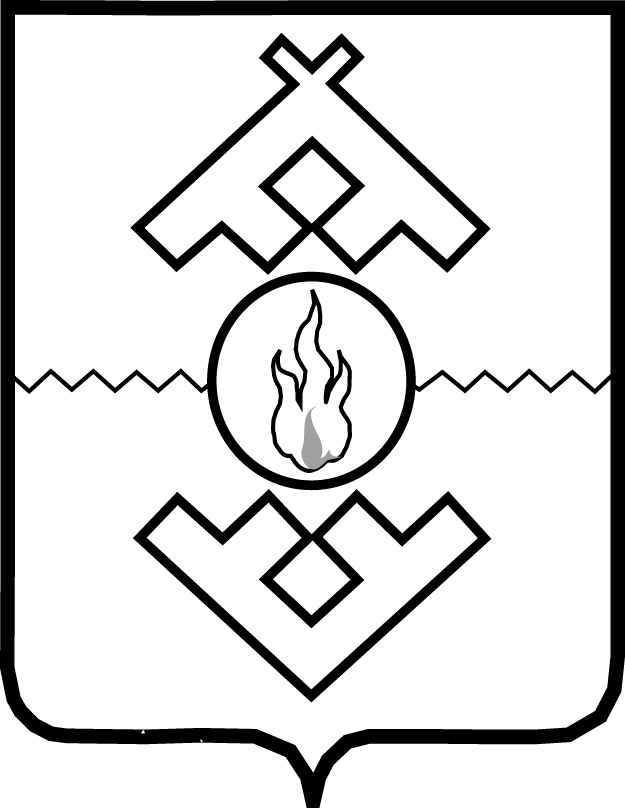 Департамент здравоохранения,труда и социальной защиты населенияНенецкого автономного округаПРИКАЗот ______ 2019 г. № ___г. Нарьян-МарВ соответствии с Федеральным законом от 27.07.2010 № 210-ФЗ «Об организации предоставления государственных и муниципальных услуг», постановлением Администрации Ненецкого автономного округа от 30.09.2011 № 216-п «О разработке и утверждении административных регламентов исполнения государственных функций и административных регламентов предоставления государственных услуг» ПРИКАЗЫВАЮ:1. Утвердить Административный регламент предоставления государственной услуги «Предоставление единовременной выплаты на питание и дополнительной единовременной денежной выплаты лицам, являющимся активными (кадровыми) донорами крови и ее компонентов» согласно Приложению.2. Настоящий приказ вступает в силу через 10 дней после                              его официального опубликования. Руководитель Департамента здравоохранения, труда и социальной защиты населенияНенецкого автономного округа	 			                 С.А. СвиридовПриложениек приказу Департамента здравоохранения, труда и социальной защиты населенияНенецкого автономного округаот ______.2018 № ___«Об утверждении Административного регламента предоставления государственной услуги «Предоставление единовременной выплаты на питание и дополнительной единовременной денежной выплаты лицам, являющимся активными (кадровыми) донорами крови и ее компонентов»I. Общие положенияАдминистративный регламент определяет стандарт, сроки                            и последовательность административных процедур (действий) предоставления государственной услуги по предоставлению единовременной выплаты на питание и дополнительной единовременной денежной выплаты лицам, являющимся активными (кадровыми) донорами крови                                        и ее компонентов (далее соответственно – Административный регламент, единовременная выплата, дополнительная единовременная выплата, государственная услуга).2. Государственная услуга состоит из следующих подуслуг:1) подуслуга 1 - предоставление единовременной выплаты на питание донорами крови и ее компонентов;2) подуслуга 2 - предоставление дополнительной единовременной денежной выплаты лицам, являющимся активными (кадровыми) донорами крови и ее компонентов.3. Заявителями на получение государственной услуги (далее – заявители) являются:1) физические лица, сдавшие кровь или ее компоненты                                      в государственном бюджетном учреждении здравоохранения Ненецкого автономного округа «Ненецкая окружная больница»;2) физические лица, проживающие на территории Ненецкого автономного округа, являющиеся активными (кадровыми) донорами крови                  и ее компонентов, сдавшие кровь или ее компоненты в государственном бюджетном учреждении здравоохранения Ненецкого автономного округа «Ненецкая окружная больница».Требования к порядку информирования о правилахпредоставления государственной услуги4. Информирование о порядке предоставления государственной услуги осуществляется:1) Департаментом здравоохранения, труда и социальной защиты населения Ненецкого автономного округа (далее – Департамент).Почтовый адрес: Ненецкий автономный округ, 166000, г. Нарьян-Мар,                    ул. Смидовича, д. 25.График работы Департамента:понедельник - пятница - с 08 часов 30 минут до 17 часов 30 минут;перерыв на обед - с 12 часов 30 минут до 13 часов 30 минут;суббота и воскресенье - выходные дни.Справочный телефон: (81853) 2-13-60.Факс: (81853) 2-13-68.Адрес официального сайта официального сайта Департамента в сети «Интернет»: medsoc.adm-nao.ru.Адрес электронной почты (e-mail): medsoc@adm-nao.ru;.2) Казенным учреждением Ненецкого автономного округа «Многофункциональный центр предоставления государственных                                  и муниципальных услуг» (далее - МФЦ).Почтовый адрес: Ненецкий автономный округ, 166000, г. Нарьян-Мар, ул. Ленина, д. 27В.Справочный телефон: (81853) 2-19-10.Адрес официального сайта в сети «Интернет»: mfc.adm-nao.ru.Адрес электронной почты: mail@mfc.adm-nao.ru.Адреса офисов МФЦ размещены на официальном сайте МФЦ;3) Казенным учреждением Ненецкого автономного округа «Финансово-расчетный центр» (далее - КУ НАО «ФРЦ», Учреждение).Почтовый адрес: Ненецкий автономный округ, 166000, г. Нарьян-Мар, ул. Ленина, д. 4.Справочный телефон: (81853) 4-02-52, 4-33-31.Адрес официального сайта в сети «Интернет»: mednao.ru.Адрес электронной почты: mail@frcnao.ru.5. Информирование об услуге осуществляется:при личном обращении заявителя;с использованием почтовой, телефонной связи;посредством электронной почты;через официальный сайт Департамента, Единый портал государственных и муниципальных услуг (функций)» (www.gosuslugi.ru) (далее – Единый портал) и Региональный портал государственных                      и муниципальных услуг (pgu.adm-nao.ru) (далее – Региональный портал)                   в сети «Интернет»;через казенное учреждение Ненецкого автономного округа «Многофункциональный центр предоставления государственных                     и муниципальных услуг»; на информационных стендах в местах для информирования, предназначенных для ознакомления заявителей с информационными материалами.6. В любое время со дня приема документов до получения результатов предоставления государственной услуги заявитель имеет право на получение сведений о ходе предоставления государственной услуги по письменному обращению, телефону, электронной почте, лично или личном кабинете                    на Региональном портале. Заявителю предоставляются сведения о том,                       на каком этапе (в процессе какой процедуры) находится его заявка.7. Прием и консультирование (лично или по телефону) должны проводиться корректно и внимательно по отношению к заявителю. Консультирование допускается в течение установленного рабочего времени. При консультировании заявителю дается точный и исчерпывающий ответ                 на поставленные вопросы.8. Консультации предоставляются по следующим вопросам:перечня документов, необходимых для предоставления государственной услуги, комплектности (достаточности) представленных документов;источника получения документов, необходимых для предоставления государственной услуги;времени приема и выдачи документов;сроков предоставления государственной услуги;порядка обжалования действий (бездействия) и решений, осуществляемых и принимаемых в ходе предоставления государственной услуги.9. Предоставление государственной услуги производится казенным учреждением Ненецкого автономного округа «Финансово-расчетный центр».Почтовый адрес: Ненецкий автономный округ, 166000, г. Нарьян-Мар, ул. Ленина, д. 4.Справочный телефон: (81853) 4-02-52, 4-33-31.Адрес официального сайта в сети «Интернет»: mednao.ru.Адрес электронной почты: mail@frcnao.ru.График приёма граждан:понедельник - пятница - с 08 часов 30 минут до 16 часов 30 минут;перерыв на обед - с 12 часов 30 минут до 13 часов 30 минут;суббота и воскресенье - выходные дни.Справочный телефон (81853) 4-57-77. 10. В предоставлении государственной услуги принимают участие:1) Министерство внутренних дел Российской Федерации.Почтовый адрес: 119049, г. Москва, ул. Житная, д. 16.Справочный телефон: (495) 667-02-99.Адрес официального сайта в сети «Интернет»: мвд.рф;2) Казенное учреждение Ненецкого автономного округа «Многофункциональный центр предоставления государственных                     и муниципальных услуг» (далее – МФЦ).Почтовый адрес: Ненецкий автономный округ, 166000, г. Нарьян-Мар, ул. Ленина, д. 27 В.Справочный телефон: (81853) 2-19-10.Адрес официального сайта в сети «Интернет»: mfc.adm-nao.ru.Адрес электронной почты: mail@mfc.adm-nao.ru.Адреса офисов МФЦ размещены на официальном сайте МФЦ.II. Стандарт предоставления государственной услуги11. Наименование государственной услуги – предоставление единовременной выплаты на питание и дополнительной единовременной денежной выплаты лицам, являющимся активными (кадровыми) донорами крови и ее компонентов.12. Государственная услуга предоставляется Учреждением.13. В предоставлении государственной услуги участвуют следующие органы исполнительной власти (органы местного самоуправления, организации), обращение в которые необходимо для предоставления государственной услуги:Министерство внутренних дел Российской Федерации (далее – МВД РФ).14. Блок-схема предоставления государственной услуги приводится                      в Приложении 2 к настоящему Административному регламенту.15. Результатом предоставления услуги является:1) подуслуга 1:- предоставление донорам после сдачи крови и ее компонентов единовременной выплаты на питание;- отказ в предоставлении донорам при сдаче крови и ее компонентов единовременной выплаты на питание;2) подуслуга 2:- предоставление лицам, являющимся активными (кадровыми) донорами крови и ее компонентов после сдачи крови и ее компонентов дополнительной единовременной денежной выплаты;- отказ в предоставлении лицам, являющимся активными (кадровыми) донорами крови и ее компонентов после сдачи крови и ее компонентов дополнительной единовременной денежной выплаты.16. Документы, предоставляемые заявителю по завершению предоставления государственной услуги:1) уведомление о предоставлении единовременной выплаты, дополнительной единовременной выплаты;2) уведомление об отказе в предоставлении единовременной выплаты, дополнительной единовременной выплаты. Документ, являющийся результатом предоставления государственной услуги по выбору заявителя может быть представлен в форме документа на бумажном носителе, в форме электронного документа, подписанного уполномоченным должностным лицом с использованием усиленной квалификационной электронной подписи либо в форме документа                          на бумажном носителе, подтверждающего содержание электронного документа.17. Срок предоставления государственной услуги составляет не более трех рабочих дней.18. Срок предоставления государственной услуги исчисляется со дня подачи заявителем заявления и необходимых документов непосредственно в Учреждение, многофункциональные центры предоставления государственных и муниципальных услуг, либо направления                                          с использованием Регионального портала.В случае направления заявления и документов, необходимых для предоставления государственной услуги заказным почтовым отправлением с уведомлением о вручении, срок предоставления государственной услуги исчисляется со дня поступления данных документов в Учреждение.19. Документ, являющийся результатом предоставления государственной услуги, в течение 1 рабочего дня со дня его оформления:вручается заявителю непосредственно в Учреждении. В случае невозможности вручения уведомления об отказе в Учреждении                                  в установленный срок, ответственный исполнитель направляет его заявителю почтовым отправлением;направляется почтовым отправлением;направляется с использованием Регионального портала;направляется через МФЦ. Перечень нормативных правовых актов,регулирующих отношения, возникающиев связи с предоставлением государственной услуги20. Предоставление государственной услуги осуществляется                           в соответствии со следующими нормативными правовыми актами:1) Конституцией Российской Федерации («Российская газета»,                        № 7, 21.01.2009);2) Федеральным законом от 27.07.2006 № 152-ФЗ «О персональных данных» («Российская газета», № 165, 29.07.2006);3) Федеральным законом от 27.07.2010 № 210-ФЗ «Об организации предоставления государственных и муниципальных услуг» («Российская газета», № 168, 30.07.2010);4) Федеральным законом от 06.04.2011 № 63-ФЗ «Об электронной подписи» («Российская газета», № 75, 08.04.2011);5) Законом Российской Федерации от 09.06.1993 № 5142-I                            «О донорстве крови и её компонентов» («Ведомости СНД и ВС РФ», 1993,           № 28, ст. 1064);6) Законом Ненецкого автономного округа от 27.02.2009 № 13-оз                        «О дополнительных мерах социальной поддержки отдельных категорий граждан и порядке наделения органов местного самоуправления отдельными государственными полномочиями Ненецкого автономного округа по предоставлению дополнительных мер социальной поддержки» («Сборник нормативных правовых актов Ненецкого автономного округа»,                               № 3, 02.03.2009);7) постановлением Правительства Российской Федерации                            от 26.03.2016 № 236 «О требованиях к предоставлению в электронной форме государственных и муниципальных услуг» (Официальный интернет-портал правовой информации http://www.pravo.gov.ru, 05.04.2016).8) постановлением Администрации Ненецкого автономного округа                             от 04.09.2013 № 334-п «Об утверждении Положения об особенностях подачи и рассмотрения жалоб на нарушения порядка предоставления государственных услуг в Ненецком автономном округе» («Сборник нормативных правовых актов Ненецкого автономного округа»,                                 № 36, 20.09.2013);9) постановлением Администрации Ненецкого автономного округа                        от 23.10.2014 № 408-п «Об оптимизации перечня документов, предоставляемых заявителями при оказании государственных услуг Ненецкого автономного округа» («Сборник нормативных правовых актов Ненецкого автономного округа», № 40 (часть 1), 31.10.2014);10) постановлением Администрации Ненецкого автономного округа                        от 21.01.2008 № 11-п «Об утверждении Положения о порядке обеспечения доноров бесплатным питанием, предоставления единовременной выплаты на питание и дополнительной единовременной денежной выплаты лицам, являющимся активными (кадровыми) донорами крови и ее компонентов» («Няръяна Вындер», № 9, 26.01.2008).Исчерпывающий перечень документов, необходимых в соответствии с нормативными правовыми актами для предоставления государственной услуги и услуг, которые являются необходимыми и обязательными для предоставления государственной услуги, подлежащих представлению заявителем, способы их получения заявителем, в том числе в электронной форме21. Для предоставления единовременной выплаты заявителем предоставляются следующие документы (сведения):1) заявление по форме согласно Приложению 1;2) копию документа, удостоверяющего личность;3) справку по форме, установленной Приложением 2 к постановлению Администрации Ненецкого автономного округа от 21.01.2008                                  № 11-п «Об утверждении Положения о порядке обеспечения доноров бесплатным питанием, предоставления единовременной выплаты на питание и дополнительной единовременной денежной выплаты лицам, являющимся активными (кадровыми) донорами крови и ее компонентов».При подаче документов заявитель дает письменное согласие                         на обработку его персональных данных в соответствии с законодательством о персональных данных в целях предоставления выплаты.22. Для предоставления дополнительной единовременной выплаты заявителем предоставляются следующие документы (сведения):1) заявление по форме согласно Приложению 1;2) копию документа, удостоверяющего личность;3) справку по форме, установленной Приложением 3 к постановлению Администрации Ненецкого автономного округа от 21.01.2008                                 № 11-п «Об утверждении Положения о порядке обеспечения доноров бесплатным питанием, предоставления единовременной выплаты на питание и дополнительной единовременной денежной выплаты лицам, являющимся активными (кадровыми) донорами крови и ее компонентов»;4) копию свидетельства о регистрации гражданина по месту пребывания на территории Ненецкого автономного округа (при наличии) или иные документы, подтверждающие факт проживания на территории Ненецкого автономного округа (при отсутствии регистрации гражданина по месту жительства или по месту пребывания на территории Ненецкого автономного округа).При подаче документов заявитель дает письменное согласие                           на обработку его персональных данных в соответствии с законодательством о персональных данных в целях предоставления выплаты.23. Заявление гражданин представляет в течение года со дня сдачи крови и ее компонентов.24. Заявитель вправе не представлять документы, предусмотренные подпунктом 3 пункта 21, подпунктами 3, 4 пункта 22 настоящего Административного регламента. Непредставление заявителем указанных документов не является основанием для отказа заявителю в предоставлении услуги.Исчерпывающий перечень документов, необходимых в соответствии с нормативными правовыми актами для предоставления государственной услуги, которые находятся в распоряжении государственных органов, участвующих в предоставлении государственной услуги, и которые заявитель вправе представить25. Для предоставления государственной услуги необходимы следующие документы (сведения), которые находятся в распоряжении:МВД РФ – документы, содержащие сведения:о регистрации заявителя по месту жительства гражданина Российской Федерации.26. Запрещается требовать от заявителя:1) представления документов и информации или осуществления действий, представление или осуществление которых не предусмотрено нормативными правовыми актами, регулирующими отношения, возникающие в связи с предоставлением государственной услуги;2) представления документов и информации, которые находятся                         в распоряжении органов, предоставляющих государственную услугу, иных государственных органов, органов местного самоуправления и организаций, в соответствии с нормативными правовыми актами Российской Федерации, нормативными правовыми актами субъектов Российской Федерации                        и муниципальными правовыми актами;3) совершения иных действий, кроме прохождения идентификации                  и аутентификации в соответствии с нормативными правовыми актами Российской Федерации, указания цели приема, а также предоставления сведений, необходимых для расчета длительности временного интервала, который необходимо забронировать для приема;4) совершения иных действий, кроме прохождения идентификации                 и аутентификации в соответствии с нормативными правовыми актами Российской Федерации, указания цели приема, а также предоставления сведений, необходимых для расчета длительности временного интервала, который необходимо забронировать для приема;5) представления документов и информации, отсутствие и (или) недостоверность которых не указывались при первоначальном отказе                            в приеме документов, необходимых для предоставления государственной услуги, либо в предоставлении государственной услуги, за исключением следующих случаев:а) изменение требований нормативных правовых актов, касающихся предоставления государственной услуги, после первоначальной подачи заявления о предоставлении государственной услуги;б) наличие ошибок в заявлении о предоставлении государственной услуги и документах, поданных заявителем после первоначального отказа                                         в приеме документов, необходимых для предоставления государственной услуги, либо в предоставлении государственной услуги и не включенных                                       в представленный ранее комплект документов;в) истечение срока действия документов или изменение информации после первоначального отказа в приеме документов, необходимых                                             для предоставления государственной услуги, либо в предоставлении государственной услуги;г) выявление документально подтвержденного факта (признаков) ошибочного или противоправного действия (бездействия),                                                  при первоначальном отказе в приеме документов, необходимых                                  для предоставления государственной услуги, либо в предоставлении государственной услуги, о чем в письменном виде за подписью руководителя Учреждения, руководителя многофункционального центра                                    при первоначальном отказе в приеме документов, необходимых                             для предоставления государственной услуги, уведомляется заявитель,                       а также приносятся извинения за доставленные неудобства.Исчерпывающий перечень основанийдля отказа в приеме документов,необходимых для предоставлениягосударственной услуги27. Основания для отказа в приеме документов, необходимых                                  для предоставления государственной услуги, не предусмотрены.Исчерпывающий перечень основанийдля приостановления предоставлениягосударственной услуги28. Основания для приостановления предоставления государственной услуги отсутствуют.Исчерпывающий перечень оснований для отказа в предоставлении государственной услуги29. Основаниями для отказа в предоставлении государственной услуги являются:1) непредставления копии документа, удостоверяющего личность;2) нарушения требований, установленных пунктом 23 настоящего Административного регламента;3) отсутствия сведений о сдаче крови и ее компонентов гражданином.Перечень услуг, которые являютсянеобходимыми и обязательнымидля предоставления государственной услуги,в том числе сведения о документе (документах),выдаваемом (выдаваемых) организациями,участвующих в предоставлении государственной услуги30. При предоставлении государственной услуги оказание иных услуг, необходимых и обязательных для предоставления государственной услуги,                  а также участие иных организаций в предоставлении государственной услуги не осуществляется.Порядок, размер и основания взимания государственной пошлины или иной платы,взымаемой за предоставление государственной услуги31. Взимание с заявителя государственной пошлины или иной платы з        а предоставление государственной услуги не предусмотрено.Порядок, размер и основания взимания платы за предоставление услуг, которые являются необходимыми и обязательными для предоставления государственной услуги, включая информацию о методике расчета размера такой платы32. Взимание с заявителя платы за предоставление услуг, которые являются необходимыми и обязательными для предоставления государственной услуги не предусмотрено.Максимальный срок ожиданияв очереди при подаче запроса о предоставлениигосударственной услуги и при получении результата предоставления государственной услуги33. Максимальный срок ожидания в очереди при подаче заявителем заявления о предоставлении государственной услуги и при получении результата государственной услуги не должен превышать 15 минут.Срок и порядок регистрации заявления заявителя о предоставлениигосударственной услугив том числе в электронной форме34. Заявление заявителя о предоставлении государственной услуги регистрируется в день его поступления в Учреждение или МФЦ.Требования к помещениям, в которых предоставляется государственная услуга,к месту ожидания, приема заявителей,размещению и оформлению визуальной,текстовой и мультимедийной информациио порядке предоставления таких услуг35. Центральный вход в здание, в котором расположено Учреждение, оборудован информационной табличкой (вывеской), содержащей информации о наименовании Учреждения, месте его нахождения и графике работы.Вход в здание, в котором расположен Учреждение, и выход                                из него оборудуются соответствующими указателями с автономными источниками бесперебойного питания, а также лестницами с поручнями                    и пандусами для передвижения инвалидных колясок.В случае расположения Учреждения на втором этаже и выше здание оснащается лифтом, эскалатором или иными автоматическими устройствами, обеспечивающими беспрепятственное перемещение инвалидов.Перед зданием имеются парковочные места, предназначенные                        для размещения транспортных средств заявителей, в том числе                              для размещения специальных транспортных средств инвалидов. Количество парковочных мест определяется исходя из фактической нагрузки                              и возможностей для их размещения перед зданием, но не может составлять менее трех парковочных мест.36. При предоставлении государственной услуги для лиц                                  с ограниченными возможностями должны быть обеспечены:1) условия беспрепятственного доступа к зданию, помещению,                          в котором предоставляется государственная услуга, а также                                    для беспрепятственного пользования транспортом, средствами связи                       и информации;2) возможность самостоятельного передвижения по территории,                     на которой расположены здания, помещения, в которых предоставляется государственная услуга, а также входа в такие объекты и выхода их них;3) условия посадки в транспортное средство и высадки из него,                    в том числе с использованием кресла-коляски;4) сопровождение инвалидов, имеющих стойкие расстройства функции зрения и самостоятельного передвижения;5) надлежащее размещение оборудования и носителей информации, необходимых для обеспечения беспрепятственного доступа инвалидов                     к объектам (зданиям, помещениям), в которых предоставляется государственная услуга, с учетом ограничений их жизнедеятельности;6) дублирование необходимой для инвалидов звуковой и зрительной информации, а также надписей, знаков и иной текстовой и графической информации знаками, выполненными рельефно-точечным шрифтом Брайля;7) допуск сурдопереводчика и тифлосурдопереводчика;8) допуск собаки-проводника на объекты (здания, помещения),                        в которых предоставляется государственная услуга;9) оказание инвалидам помощи в преодолении барьеров, мешающих получению ими государственной услуги наравне с другими лицами.   37. Вход в здание осуществляется свободно.В случае невозможности полностью приспособить здание, помещение           с учетом потребности инвалида ему обеспечивается доступ к месту предоставления государственной услуги, либо когда это возможно,                          ее предоставление по месту жительства инвалида или в дистанционном режиме.38. Места для предоставления государственной услуги должны соответствовать Санитарно-эпидемиологическим правилам и нормативам «Гигиенические требования к персональным электронно-вычислительным машинам и организации работы. СанПиН 2.2.2/2.4.1340-03».39. Помещения, в которых осуществляется предоставление государственной услуги, должны быть оборудованы:1) противопожарной системой и средствами пожаротушения;2) системой оповещения о возникновении чрезвычайной ситуации.40. Специалист Учреждения осуществляет прием заявителей                              в кабинете, предназначенном для работы специалиста Учреждения (далее – кабинет приема).Кабинет приема должен быть оборудован информационной табличкой (вывеской) с указанием:1) номера кабинета;2) фамилии, имени, отчества (последнее при наличии) и должности специалиста.41. Места ожидания для заявителей, места для заполнения заявлений должны соответствовать комфортным условиям для заявителей.Места ожидания для заявителей в очереди на предоставление                       или получение документов должны быть оборудованы стульями (кресельными секциями, скамьями, банкетками). Количество мест ожидания определяется исходя из фактической нагрузки и возможностей                              для их размещения в здании, но не может составлять менее трех мест.Места для заполнения заявлений о предоставлении государственной услуги оборудуются столами и шариковыми ручками, количество мест                       для заполнения заявлений определяется исходя из фактической нагрузки                 и возможностей для их размещения в здании, но не может составлять менее трех мест.42. Места для информирования, предназначенные для ознакомления заявителей с информационными материалами, оборудуются информационными стендами.43. На информационных стендах размещается следующая информация:1) извлечения из нормативных правовых актов, регулирующих порядок предоставления государственной услуги;2) текст Административного регламента предоставления государственной услуги;3) перечень документов, представление которых необходимо                       для предоставления социальной поддержки и требования, предъявляемые                к этим документам;4) образцы оформления документов, представление которых необходимо для получения государственной услуги;5) место нахождения, график работы, номера телефонов, адрес официального сайта Учреждения в сети «Интернет», адрес электронной почты Учреждения;6) условия и порядок получения информации о предоставлении государственной услуги от Учреждения;7) номера кабинетов, фамилии, имени отчества (последнее                          при наличии) и должности сотрудников, осуществляющих предоставление государственной услуги, и график приема ими заявителей;8) информация о предоставлении государственной услуги в целом                    и выполнения отдельных административных процедур, предусмотренных Административным регламентом;9) порядок обжалования действий (бездействия) специалистов Учреждения, участвующих в предоставлении государственной услуги,                      а также принятых ими решений о ходе предоставления государственной услуги.Показатели доступности икачества государственной услуги44. Основными показателями доступности и качества государственной услуги являются:1) открытость и полнота информации для заявителей о порядке                       и сроках предоставления государственной услуги;2) соблюдение стандарта предоставления государственной услуги;3) доля обоснованных жалоб заявителей на действия (бездействие)                   и решения, осуществляемые (принимаемые) в ходе предоставления государственной услуги, - не более 5 процентов от общего количества жалоб заявителей на действия (бездействие) и решения, осуществляемые (принимаемые) в ходе предоставления государственной услуги;4) доступность обращения за предоставлением государственной услуги, в том числе для лиц с ограниченными возможностями здоровья;5) предоставление возможности получения информации о ходе предоставления государственной услуги, в том числе с использованием Регионального портала;6) количество взаимодействий заявителя со специалистами                        при предоставлении государственной услуги и их продолжительность определены Административным регламентом.Иные требования, в том числеучитывающие особенности предоставлениягосударственной услуги в многофункциональныхцентрах предоставления государственныхи муниципальных услуг и особенностипредоставления государственной услугив электронной форме45. Предоставление государственной услуги в многофункциональном центре предоставления государственных и муниципальных услуг осуществляется в соответствии с соглашением о взаимодействии, заключенным между МФЦ и Учреждением.46. Предоставление государственной услуги в электронной форме осуществляется с использованием Регионального портала. При предоставлении государственной услуги в электронной форме используется усиленная квалифицированная электронная подпись.47. Доверенность, подтверждающая полномочие на обращение                   за получением государственной услуги, выданная организацией, удостоверяется усиленной квалифицированной электронной подписью правомочного должностного лица организации, а доверенность, выданная физическим лицом, - усиленной квалифицированной электронной подписью нотариуса.48. Копии документов, прилагаемых к заявлению, в отношении которых Административным регламентом не установлено требование                     о нотариальном свидетельствовании, подписываются простой электронной подписью заявителя. Для подписания таких документов допускается использование усиленной квалифицированной электронной подписи.49. При предоставлении государственной услуг в электронной форме посредством федеральной государственной информационной системы «Единый портал государственных и муниципальных услуг (функций)», порталов государственных и муниципальных услуг субъектов Российской Федерации, а также официальных сайтов органов государственной власти и органов местного самоуправления заявителю обеспечивается:а) получение информации о порядке и сроках предоставления услуги;б) запись на прием в орган (организацию), МФЦ для подачи запроса                  о предоставлении услуги (далее – запрос);в) формирование запроса;г) прием и регистрация органом (организацией) запроса                                     и иных документов, необходимых для предоставления услуги;д) оплата государственной пошлины за предоставление услуг и уплата иных платежей, взимаемых в соответствии с законодательством Российской Федерации (далее – оплата услуг);е) получение результата предоставление услуги;ж) получение результата предоставления услуги в форме документа на бумажном носителе, подтверждающего содержание электронного документа;з) получение сведений о ходе выполнения запроса;и) осуществление оценки качества предоставления услуги;к) досудебное (внесудебное) обжалование решений и действий (бездействия) органа (организации), должностного лица органа (организации) либо государственного или муниципального служащего.    При этом запись на прием может осуществляться посредством информационной системы органа (организации) или МФЦ, которая обеспечивает возможность интеграции с единым порталом, порталами услуг и официальными сайтами. Раздел IIIСостав, последовательность и сроки выполнения административных процедур (действий), требования к порядку их выполнения, в том числе особенности выполнения административных процедур (действий) в электронной форме, а также особенности выполнения административных процедур в многофункциональных центрахСостав административных процедур в рамках предоставления государственной услуги50. При предоставлении государственной услуги осуществляются следующие административные процедуры:1) прием заявления и документов, регистрация заявления;2) рассмотрение заявления о предоставлении единовременной выплаты, дополнительной единовременной выплаты и прилагаемых                                       к нему документов.Прием заявления о предоставлении государственной услуги и прилагаемых к нему документов, регистрация заявления51. Основанием для начала исполнения административной процедуры является поступление заявления о предоставлении государственной услуги                в Учреждение.52. Специалист Учреждения, ответственный за исполнение административной процедуры, принимает заявление о предоставлении государственной услуги и прилагаемые к нему документов, регистрирует заявление в день его поступления в Учреждение.53. Результатом исполнения административной процедуры является прием заявления о предоставлении государственной услуги и прилагаемых                к нему документов, регистрация заявления.54. Способом фиксации исполнения административной процедуры является проставление регистрационного штампа на заявлении                         о предоставлении государственной услуги.55. В случае если заявитель обращается в МФЦ и представляет пакет документов, указанных в пунктах 21, 22 настоящего Административного регламента, специалист МФЦ, ответственный за прием документов:устанавливает личность заявителя (проверяет документ, удостоверяющий его личность);2) принимает документы, проверяет правильность написания заявления о предоставлении государственной услуги и соответствие сведений, указанных в заявлении, данным документа, удостоверяющего личность;3) проверяет наличие всех необходимых документов.56. В случае если документы оформлены правильно, специалист МФЦ в установленном порядке передает заявление о предоставлении государственной услуги с прилагаемыми к нему документами в Учреждение.57. Для подачи заявления о предоставлении государственной услуги в электронной форме заявитель:1) осуществляет вход на Региональный портал под своей учетной записью; 2) открывают форму заявления, которая предусмотрена                                 для государственной услуги;3) заполняет заявление, прикладывает необходимые документы                         в электронном виде;4) отправляет заявление в Учреждение.Рассмотрение заявления о предоставлениисоциальной поддержки и прилагаемыхк нему документов58. Основанием для начала исполнения административной процедуры является прием заявления и прилагаемых к нему документов, регистрация заявления.59. Руководитель Учреждения в течение 1 рабочего дня со дня регистрации заявления о предоставлении государственной услуги определяет из числа сотрудников Учреждения исполнителя, ответственного                              за исполнение административной процедуры (далее – ответственный исполнитель).Фамилия, имя, отчество (последнее – при наличии) ответственного исполнителя, его номер телефона должны быть сообщены заявителю                       по его письменному или устному обращению, а также посредством информационно-коммуникационных технологий, в том числе                                           с использованием Регионального портала.60. Ответственный исполнитель в течение 1 рабочего дня осуществляет проверку полноты и достоверности представленных в них сведений, с целью оценки:согласованности информации между отдельными документами, указанными в пунктах 21, 22  настоящего Административного регламента;соответствия сведениям о заявителе, полученным путем межведомственного информационного взаимодействия:МВД РФ – документы, содержащие сведения:о регистрации заявителя по месту жительства гражданина Российской Федерации.61. В случае выявления оснований для отказа в предоставлении государственной услуги, указанных в пункте 29 настоящего Административного регламента, ответственный исполнитель в течение                     1 рабочего дня со дня выявления указанных оснований, подготавливает мотивированный отказ в предоставлении государственной услуги. Отказ в предоставлении единовременной выплаты, дополнительной единовременной выплаты оформляется в форме уведомления за подписью руководителя (заместителя руководителя) Учреждения.62. Ответственный исполнитель в течение 1 рабочего дня со дня подписания уведомления об отказе в предоставлении единовременной выплаты, дополнительной единовременной выплаты:вручает его заявителю непосредственно в Учреждении. В случае невозможности вручения уведомления об отказе в Учреждении                                   в установленный срок, ответственный исполнитель направляет его заявителю почтовый отправлением;направляет его заявителю почтовым отправлением;направляет его заявителю с использованием Регионального портала;направляет через МФЦ. 63. В случае если в ходе проверки не выявлены основания для отказа                 в предоставлении единовременной выплаты, дополнительной единовременной выплаты, установленные в пункте 29 настоящего Административного регламента, ответственный исполнитель в течение                        1 рабочего дня со дня получения заявления и документов оформляет распоряжение и уведомление о предоставлении единовременной выплаты либо дополнительной единовременной выплаты.64. Ответственный исполнитель в течение 1 рабочего дня со дня подписания уведомления о предоставлении единовременной выплаты, дополнительной единовременной выплаты:вручает его заявителю непосредственно в Учреждении. В случае невозможности вручения уведомления о предоставлении социальной поддержки в Учреждении в установленный срок, ответственный исполнитель направляет его заявителю почтовым отправлением;направляет его почтовым отправлением;направляет его заявителю с использованием Регионального портала;направляет через МФЦ. 65. Результатом исполнения административной процедуры является:1) при положительном решении: принятие решения о предоставлении государственной услуги;2) при отрицательном решении: мотивированное уведомление                                 об отказе в предоставлении государственной услуги, оформленное на бланке Учреждения за подписью его руководителя (заместителя.66. Способом фиксации исполнения административной процедуры является:уведомление об отказе в предоставлении единовременной выплаты, дополнительной единовременной выплаты;распоряжение в предоставлении единовременной выплаты, дополнительной единовременной выплаты. Исправление технических ошибок 67. В случае выявления заявителем в полученных документах опечаток и (или) ошибок заявитель представляет в Учреждение заявление                               об исправлении таких опечаток и (или) ошибок.68. Ответственный исполнитель в срок, не превышающий 3 рабочих дней со дня поступления заявления об исправлении опечаток и (или) ошибок, проводит проверку указанных в заявлении сведений.69. В случае выявления допущенных опечаток и (или) ошибок                         в документах, выданных в результате предоставления государственной услуги, ответственный исполнитель осуществляет их замену в срок,                          не превышающий 5 рабочих дней со дня поступления соответствующего заявления.Взаимодействие Учреждения с органами, участвующими в предоставлении государственных услуг, формирование и направление межведомственных запросов в указанные органы, участвующие в предоставлении государственных услуг 70. С целью получения государственной услуги не требуется предоставление заявителем документов, выданных иными органами государственной власти.Исключение составляют документы, необходимые в соответствии                       с нормативными правовыми актами для предоставления государственной услуги, исчерпывающий перечень которых указан в пункте 25 настоящего Административного регламента.71. В рамках предоставления государственной услуги межведомственное информационное взаимодействие осуществляется с: 1) МВД РФ – документы, содержащие сведения:о регистрации заявителя по месту жительства гражданина Российской Федерации.Межведомственный запрос о представлении документов                           и (или) информации, указанных в пункте 25 настоящего Административного регламента, для предоставления государственной услуги с использованием межведомственного информационного взаимодействия должен содержать указание на базовый государственный информационный ресурс, в целях ведения которого запрашиваются документы и информация, или в случае, если такие документы и информация не были представлены заявителем, следующие сведения, если дополнительные сведения не установлены законодательным актом Российской Федерации:1) наименование Учреждения, направляющего межведомственный запрос;2) наименование органа, в адрес которого направляется межведомственный запрос;3) наименование государственной услуги, для предоставления которой необходимо представление документа и (или) информации, а также, если имеется, номер (идентификатор) такой услуги в реестре государственных услуг;4) указание на положения нормативного правового акта, которыми установлено представление документа и (или) информации, необходимых для предоставления государственной услуги, и указание на реквизиты данного нормативного правового акта;5) сведения, необходимые для представления документа                                   и (или) информации, установленные Административным регламентом предоставления государственной услуги, а также сведения, предусмотренные нормативными правовыми актами как необходимые для представления таких документов и (или) информации;6) контактная информация для направления ответа                                            на межведомственный запрос; 7) дата направления межведомственного запроса;8) фамилия, имя, отчество (последнее - при наличии) и должность лица, подготовившего и направившего межведомственный запрос, а также номер служебного телефона и (или) адрес электронной почты данного лица для связи.72. Срок подготовки и направления ответа на межведомственный запрос о представлении документов и информации, указанных в пункте                       25 настоящего Административного регламента, для предоставления государственной услуги с использованием межведомственного информационного взаимодействия не может превышать 1 рабочего дня                  со дня поступления межведомственного запроса в орган, предоставляющий документ и информацию, если иные сроки подготовки и направления ответа на межведомственный запрос не установлены федеральными законами, правовыми актами Правительства Российской Федерации и принятыми                       в соответствии с федеральными законами нормативными правовыми актами субъектов Российской Федерации.Раздел IVФормы контроля за исполнением Административного регламентаПорядок осуществления текущего контроля за соблюдением и исполнением ответственными должностными лицами положений Административного регламента и иных нормативных правовых актов, устанавливающих требования к предоставлению государственной услуги, а также принятием ими решений73. Контроль за соблюдением Административного регламента осуществляется специалистами Учреждена в форме текущего контроля                      и в форме контроля за полнотой и качеством предоставления государственной услуги.74. Текущий контроль за соблюдением Административного регламента осуществляется:Руководителем Департамента в отношении руководителя Учреждения;Руководителем Учреждения в отношении ответственных исполнителей.Порядок и периодичность осуществления плановыхи внеплановых проверок полноты и качества предоставления государственной услуги, в том числе порядок и формы контроля за полнотой и качеством предоставления государственной услуги75. Контроль за полнотой и качеством предоставления государственной услуги включает в себя проведение плановых и внеплановых проверок, выявление и устранение нарушений прав заявителей при предоставлении государственной услуги.76. Плановые проверки проводятся по решению руководителя Департамента 1 раз в полгода.77. Ежегодный план проверок устанавливается руководителем Департамента.78. Внеплановые проверки полноты и качества предоставления государственной услуги проводятся по решению руководителя Департамента в отношении специалистов Учреждения при поступлении информации                      о нарушении полноты и качества предоставления государственной услуги                 от заявителей, органов государственной власти.79. Проверку проводят гражданские служащие Департамента, указанные в распорядительном акте. В проверках обязательно принимает участие сотрудник Департамента, в должностные обязанности которого входит правовое сопровождение деятельности Департамента.80. Результаты проверки оформляются в форме акта, отражающим обстоятельства, послужившие основанием проверки, объект проверки, сведения о специалисте Учреждения, ответственном за предоставление государственной услуги, наличие (отсутствие) в действиях специалиста Учреждения, ответственного за предоставление государственной услуги, обстоятельств, свидетельствующих о нарушении Административного регламента, ссылку на документы, отражающие данные обстоятельства, выводы, недостатки и предложения по их устранению.Ответственность специалистов Учреждения зарешения и действия (бездействие), принимаемые(осуществляемые) ими в ходе предоставлениягосударственной услуги81. Руководитель Учреждения несет персональную ответственность                за организацию исполнения административных процедур, указанных в Разделе III Административного регламента.82. Ответственный исполнитель несет персональную ответственность:1) соблюдение сроков и порядка приема, регистрации и рассмотрения заявления о предоставлении государственной услуги и прилагаемых                          к нему документов; 2) правильность оформления и выдачу (направление) результата предоставления государственной услуги;3) соответствие результатов рассмотрения документов, представленных заявителем, требованиям законодательства Российской Федерации.Требования к порядку и формам контроляза предоставлением государственной услуги,в том числе со стороны граждан,их объединений и организаций83. Для осуществления контроля за предоставлением государственной услуги граждане, их объединения и организации имеют право направлять индивидуальные и коллективные обращения с предложениями, рекомендациями по совершенствованию качества и порядка предоставления государственной услуги, а также заявления и жалобы с сообщением                     о нарушении специалистом Учреждения, предоставляющим государственную услугу, требований Административного регламента, законов и иных нормативных правовых актов.84. Информация о результатах рассмотрения замечаний и предложений граждан, их объединений и организаций доводится до сведения лиц, направивших эти замечания и предложения.Раздел VДосудебный (внесудебный) порядок обжалования решений и действий (бездействия) Учреждения, а также его должностных лиц, решенийи действий (бездействия) многофункционального центра,сотрудников многофункционального центраИнформация для заявителя о его праве на досудебное (внесудебное) обжалование действий (бездействия) и решений, принятых (осуществляемых) в ходе предоставления государственной услуги85. Заявители имеют право на обжалование действий (бездействия)                  и решений, принятых (осуществляемых) в ходе предоставления государственной услуги, в досудебном (внесудебном) порядке.86. Основанием для начала процедуры досудебного (внесудебного) обжалования является подача заявителем жалобы в соответствии с частью                5 статьи 11.2 Федерального закона от 27 июля 2010 года № 210-ФЗ                       «Об организации предоставления государственных и муниципальных услуг».Предмет жалобы87. Предметом досудебного (внесудебного) обжалования являются решение, действие (бездействие) Учреждения, сотрудников Учреждения, многофункционального центра, сотрудников многофункционального центра ответственных за предоставление государственной услуги, в том числе:1) нарушение срока регистрации заявления заявителя о предоставлении государственной услуги;2) нарушение срока предоставления государственной услуги;3) требование у заявителя документов или информации либо осуществления действий, представление или осуществление которых                      не предусмотрено нормативными правовыми актами Российской Федерации, нормативными правовыми актами Ненецкого автономного округа                          (в том числе настоящим Административным регламентом)                                    для предоставления государственной услуги;4) отказ в приеме у заявителя документов, предоставление которых предусмотрено нормативными правовыми актами Российской Федерации, нормативными правовыми актами Ненецкого автономного округа                             (в том числе настоящим Административным регламентом)                                     для предоставления государственной услуги;5) отказ в предоставлении услуги, если основания отказа                                не предусмотрены федеральными законами и принятыми в соответствии                     с ними иными нормативными правовыми актами Российской Федерации, нормативными правовыми актами Ненецкого автономного округа                           (в том числе настоящим Административным регламентом);6) затребование с заявителя при предоставлении государственной услуги платы, не предусмотренной нормативными правовыми актами Российской Федерации, нормативными правовыми актами Ненецкого автономного округа (в том числе настоящим Административным регламентом);7) отказ сотрудников Учреждения, МФЦ в исправлении допущенных опечаток и ошибок в выданных в результате предоставления государственной услуги документах либо нарушение установленного срока таких исправлений;8) нарушение срока или порядка выдачи документов по результатам предоставления государственной услуги;9) приостановление предоставления государственной услуги, если основания приостановления не предусмотрены федеральными законами                   и принятыми в соответствии с ними иными нормативными правовыми актами Российской Федерации, законами и иными нормативными правовыми актами Ненецкого автономного округа;10) требование у заявителя при предоставлении государственной услуги документов или информации, отсутствие и (или) недостоверность которых не указывались при первоначальном отказе в приеме документов, необходимых для предоставления государственной услуги, либо                              в предоставлении государственной услуги.Органы государственной власти и уполномоченные 
на рассмотрение жалобы должностные лица,которым может быть направлена жалобазаявителя в досудебном (внесудебном) порядке88. Заявители могут обратиться в досудебном (внесудебном) порядке                с жалобой к:1) руководителю Департамента на решения и действия (бездействие):должностных лиц и специалистов Учреждения, участвующих                         в предоставлении государственной услуги;2) заместителям губернатора Ненецкого автономного округа, непосредственно координирующим и контролирующим деятельность                     на решения и действия (бездействие) руководителя Департамента.Жалоба на действие (бездействие) при предоставлении государственной услуги МФЦ направляется в адрес его учредителя                          (в Аппарат Администрации Ненецкого автономного округа), на сотрудника МФЦ - руководителю МФЦ.Порядок подачи жалобы89. Жалоба подается в письменной форме на бумажном носителе                    или в электронной форме.90. В письменной форме на бумажном носителе жалоба может быть направлена по почте, а также принята лично от заявителя в Учреждение                по месту предоставления государственной услуги, в том числе в ходе личного приема.Время приема жалоб должно совпадать со временем предоставления государственной услуги.МФЦ осуществляет прием жалоб, касающихся только                                   тех государственных услуг, в отношении которых заключены соглашения                 о взаимодействии между МФЦ и Департаментом.В случае подачи жалобы через МФЦ либо при личном приеме заявитель представляет документ, удостоверяющий его личность                               в соответствии с законодательством Российской Федерации.91. В электронном виде жалоба может быть подана заявителем посредством:1) официального сайта Департамента в сети «Интернет»;2) электронной почты Департамента;3) официального сайта Администрации Ненецкого автономного округа (www.adm-nao.ru);4) электронной почты Администрации Ненецкого автономного округа (priem@adm-nao.ru);5) портала федеральной государственной информационной системы, обеспечивающей процесс досудебного (внесудебного) обжалования решений и действий (бездействия), совершенных при предоставлении государственных и муниципальных услуг (do.gosuslugi.ru);6) регионального портала.92. Прием жалоб, направляемых в Администрацию Ненецкого автономного округа, осуществляется отделом документооборота, делопроизводства и работы с обращениями граждан, во время личных приемов заместителей губернатора Ненецкого автономного округа,                              а также в рабочее время, установленное для приема обращений:                                 с понедельника по пятницу с 08 часов 30 минут до 17 часов 30 минут, перерыв с 12 часов 30 минут до 13 часов 30 минут, по адресу г. Нарьян-Мар, ул. Смидовича, д. 20, каб. 17 или по факсу: (81853) 4-17-00.Прием жалоб в электронной форме, поступивших на официальный сайт и электронную почту Администрации Ненецкого автономного округа, осуществляет отдел документооборота, делопроизводства и работы                                с обращениями граждан.93. В случае если жалоба подается через представителя заявителя, также представляется документ, подтверждающий полномочия                                      на осуществление действий от имени заявителя. В качестве документа, подтверждающего полномочия на осуществление действий от имени заявителя, может быть представлена:1) оформленная в соответствии с законодательством Российской Федерации доверенность;2) копия решения о назначении или об избрании либо приказа                        о назначении физического лица на должность, в соответствии с которым такое физическое лицо обладает правом действовать от имени заявителя                    без доверенности.94. При подаче жалобы в электронном виде документы, указанные                    в пункте 93 настоящего Административного регламента, могут быть представлены в форме электронных документов, подписанных электронной подписью, вид которой предусмотрен законодательством Российской Федерации, при этом документ, удостоверяющий личность заявителя,                      не требуется.95. Жалоба должна содержать:1) наименование Учреждения, структурного подразделения Учреждения, МФЦ, сотрудников МФЦ, осуществляющего предоставление государственной услуги, а также фамилию, имя, отчество                              (последнее - при наличии) сотрудника, решения, действия (бездействие) которого обжалуются;2) фамилию, имя, отчество (последнее - при наличии), сведения о месте жительства заявителя - физического лица либо наименование, сведения                  о месте нахождения заявителя - юридического лица, а также номер (номера) контактного телефона, адрес (адреса) электронной почты (при наличии)                   и почтовый адрес, по которым должен быть направлен ответ заявителю;3) сведения об обжалуемых решениях, действиях (бездействии) Учреждения, сотрудников Учреждения, МФЦ, сотрудников МФЦ;4) доводы, на основании которых заявитель не согласен с решением, действием (бездействием) Учреждения, сотрудника Учреждения, МФЦ, сотрудников МФЦ.Заявителем могут быть представлены документы (при наличии), подтверждающие доводы заявителя, либо их копии.Порядок рассмотрения жалобы96. Поступившая жалоба заявителя подлежит регистрации в журнале учета жалоб на нарушения порядка предоставления государственных услуг не позднее следующего рабочего дня со дня ее поступления.97. На каждую жалобу заводится учетное дело, которому присваивается номер, соответствующий регистрационному номеру жалобы. Учетное дело содержит все документы, связанные с рассмотрением жалобы.98. При рассмотрении жалобы по существу должностным лицом Учреждена:1) обеспечивается объективное, всестороннее и своевременное рассмотрение обращения, в случае необходимости - с участием заявителя, направившего жалобу, или его представителя;2) запрашиваются необходимые для рассмотрения жалобы документы и материалы в других государственных органах, органах местного самоуправления и у иных должностных лиц, за исключением судов, органов дознания и органов предварительного следствия;3) при необходимости назначается проверка.Сроки рассмотрения жалобы99. Жалоба рассматривается должностным лицом Учреждена, уполномоченным на рассмотрение жалоб, в течение 15 рабочих дней со дня ее регистрации. 100. В случае обжалования отказа Учреждена в приеме документов                   у заявителя либо в исправлении допущенных опечаток и ошибок жалоба рассматривается в течение 5 рабочих дней со дня ее регистрации.Перечень оснований для приостановления рассмотренияжалобы в случае, если возможность приостановленияпредусмотрена законодательством Российской Федерации101. Основания для приостановления рассмотрения жалобы отсутствуют.Результат рассмотрения жалобы102. По результатам рассмотрения жалобы должностное лицо  принимает решение об удовлетворении жалобы либо об отказе                             в ее удовлетворении.В случае признания жалобы подлежащей удовлетворению в ответе заявителю дается информация о действиях, осуществляемых органом, предоставляющим государственную услугу, многофункциональным центром либо организацией, предусмотренной частью 1.1 статьи 16 Федерального закона от 27 июля 2010 года № 210-ФЗ «Об организации предоставления государственных и муниципальных услуг», в целях незамедлительного устранения выявленных нарушений при оказании государственной услуги,                   а также приносятся извинения за доставленные неудобства и указывается информация о дальнейших действиях, которые необходимо совершить заявителю в целях получения государственной услуги.103. В удовлетворении жалобы отказывается в следующих случаях:1) наличие вступившего в законную силу решения суда, арбитражного суда по жалобе о том же предмете и по тем же основаниям;2) подача жалобы лицом, полномочия которого не подтверждены                   в порядке, установленном законодательством Российской Федерации;3) наличие решения по жалобе, принятого ранее в соответствии                       с требованиями правил обжалования в отношении того же заявителя                         и по тому же предмету жалобы.104. На жалобу заявителя не дается ответ в случаях:1) если в жалобе не указаны фамилия физического лица                                  или индивидуального предпринимателя, либо наименование юридического лица, направившего жалобу, или почтовый адрес, по которому должен быть направлен ответ;2) если текст жалобы, а также почтовый адрес заявителя не поддаются прочтению.105. При получении письменной жалобы заявителя, в которой содержатся нецензурные либо оскорбительные выражения, угрозы жизни, здоровью и имуществу специалиста, участвующего в предоставлении государственной услуги, а также членов его семьи должностное лицо, рассматривающее жалобу, вправе оставить жалобу без ответа по существу поставленных в ней вопросов и сообщить заявителю, направившему жалобу, о недопустимости злоупотребления правом.106. До момента принятия решения по жалобе заявитель имеет право обратиться с заявлением о прекращении рассмотрения жалобы, которое подлежит регистрации и рассмотрению в порядке, предусмотренном                       в пунктах 96 – 98 настоящего Административного регламента.107. В случае установления при рассмотрении жалобы признаков состава административного правонарушения, в том числе предусмотренного частями 3, 5 статьи 5.63 Кодекса Российской Федерации                                      об административных правонарушениях, или признаков состава преступления должностное лицо, рассматривающий жалобу, незамедлительно направляет копию жалобы с приложением всех имеющихся материалов в прокуратуру Ненецкого автономного округа.В случае установления при рассмотрении жалобы признаков состава административного правонарушения, предусмотренного статьей 7.1.9 закона Ненецкого автономного округа от 29.06.2002                                                              № 366-оз «Об административных правонарушениях», или признаков состава преступления должностное лицо, рассматривающий жалобу, в течение  рабочих дней направляет копию жалобы с приложением всех имеющихся материалов, подтверждающих наличие состава административного правонарушения в Аппарат Администрации Ненецкого автономного округа.108. В случаях, указанных в пункте 105 настоящего Административного регламента, рассмотрение жалобы не прекращается,                     о чем заявителю сообщается в ответе по результатам рассмотрения жалобы.Порядок информирования заявителя о результатах рассмотрения жалобы109. Мотивированный ответ по результатам рассмотрения жалобы подписывается должностным лицом, принявшим решение по жалобе,                        и направляется заявителю не позднее дня, следующего за днем принятия решения, в письменной форме и по желанию заявителя в форме электронного документа, подписанного электронной подписью должностного лица, принявшего решение по жалобе, вид которой установлен законодательством Российской Федерации.110. В ответе по результатам рассмотрения жалобы указываются:1) фамилия, имя, отчество (при наличии) для заявителя - физического лица или наименование заявителя - юридического лица, почтовый адрес                                или адрес электронной почты заявителя;2) сведения об обжалуемом решении, действии (бездействии) Учреждения, предоставляющего государственные услуги, его должностных лиц и специалистов, МФЦ, сотрудников МФЦ;3) наименование государственной услуги, нарушение порядка предоставления которой обжалуется;4) основания для принятия решения по жалобе;5) принятое по жалобе решение;6) сроки устранения выявленных нарушений, в том числе срок предоставления результата государственной услуги (в случае, если жалоба признана обоснованной);7) сведения о порядке обжалования принятого по жалобе решения;8) должность, фамилия, имя, отчество должностного лица, принявшего решение по жалобе.Порядок обжалования решения по жалобе111. Обжалование решения по жалобе осуществляется в порядке, установленными пунктами 89 – 95 настоящего Административного регламента.Право заявителя на получение информации  и документов,необходимых для обоснования  и рассмотрения жалобы112. Заявитель имеет право на получение исчерпывающей информации и документов, необходимых для обоснования и рассмотрения жалобы.Способы информирования заявителей о порядке подачи и рассмотрения жалобы113. Учреждение обеспечивают консультирование заявителей                          о порядке обжалования решений, действий (бездействия) Учреждения                      его сотрудников, МФЦ, сотрудников МФЦ, в том числе по телефону, электронной почте, при личном приеме.Приложение 1к Административному регламентупредоставления государственной услуги «Предоставление единовременной выплаты на питание и дополнительной единовременной денежной выплаты лицам, являющимся активными (кадровыми) донорами крови и ее компонентов»Руководителю казенного учрежденияНенецкого автономного округа «Финансово-расчетный центр»                                             ______________________________(Ф.И.О.)от __________________________,                      (Ф.И.О. гражданина)                                             ______________________________                     (адрес проживания)                                             ______________________________                           (телефон)ЗаявлениеВ  соответствии со статьей 2 закона Ненецкого  автономного округа               от 27.02.2009 № 13-оз «О дополнительных мерах социальной поддержки отдельных категорий граждан и порядке наделения органов местного самоуправления отдельными государственными полномочиями Ненецкого автономного округа по предоставлению дополнительных мер социальной поддержки» прошу предоставить _____________________________________________(единовременную выплату на питание___________________________________________________________________________или дополнительную единовременную денежную выплату)Денежные средства прошу____________________________________________________________________________________________________________________(перечислить на счет в кредитной организации или осуществить доставкупочтовым переводом через организацию федеральной почтовой связи)___________________________________________________________________________(указать номер счета и наименование кредитной организацииили наименование организации федеральной почтовой связи)__________________________________________________________________________.К заявлению прилагаю: __________________________________________________________________________________________________________________________________________________________________________________________________________________________________________________________________________________«___» __________ 20__ г.     ___________________   _____________________                                                                                (подпись заявителя)         (расшифровка подписи)Примечание:Выражаю согласие (далее - согласие) на обработку моих персональных данных (сбор, систематизацию, накопление, хранение, уточнение ,использование, распространение (передачу определенному кругу лиц),блокирование, уничтожение) как с использованием средств автоматизации, так и без использования таких средств в целях предоставления выплаты и с целью статистических исследований. Перечень персональных данных, на обработку которых дается согласие, включает в себя любую информацию, представляемую в заявлении  и других представляемых в уполномоченный орган документах в указанных выше целях. Согласие действует в течение трех лет. Заявитель может отозвать настоящее согласие путем направления письменного заявления в уполномоченный орган, в этом случае уполномоченный орган прекращает обработку персональных данных, а персональные данные подлежат уничтожению не позднее чем через три года с даты прекращения обязательств сторон.Заявитель соглашается с тем, что указанные выше персональные данные являются необходимыми для заявленной цели обработки.«___» __________ 20__ г.     ___________________   _____________________                                                                                (подпись заявителя)         (расшифровка подписи)Выражаю свое согласие на получение документов, выдаваемых по  результатам предоставления государственной услуги посредством (заполняется по желанию заявителя):□ электронного документа посредством Регионального портала государственных и муниципальных услуг;□ в МФЦ форме документа на бумажном носителе, подтверждающего содержание электронного документа.«___» __________ 20__ г.     ___________________   _____________________                                                                                (подпись заявителя)         (расшифровка подписи)Приложение 2к Административному регламентупредоставления государственной услуги «Предоставление единовременной выплаты на питание и дополнительной единовременной денежной выплаты лицам, являющимся активными (кадровыми) донорами крови и ее компонентов»Блок–схемапредоставления государственной услуги«Предоставление единовременной выплаты на питание и дополнительной единовременной денежной выплаты лицам, являющимся активными (кадровыми) донорами крови и ее компонентов»Окончаниепредоставленияуслуги_________Об утверждении Административного регламента предоставления государственной услуги «Предоставление единовременной выплаты на питание и дополнительной единовременной денежной выплаты лицам, являющимся активными (кадровыми) донорами крови и ее компонентов»Административный регламент предоставления государственной услуги «Предоставление единовременной выплаты на питание и дополнительной единовременной денежной выплаты лицам, являющимся активными (кадровыми) донорами крови и ее компонентов»